Сценарий 8 марта для младших школьниковЦели: показать значимую роль матери в семье и обществе,расширить представление школьников о праздниках,развивать навыки межличностного общения.формирование нравственно – эстетических ценностей, уважения к мамам, содействие сплочению семьи.развитие творческих способностей детей.
Задачи: Развивать навыки коллективной работы.Воспитывать бережное отношение к близким, родным людям.Развивать память, внимание, формирование навыков выразительного чтения.Ход праздника:Дети входят под музыку.
1. Звонко капают капели
Возле нашего окна.
Птицы весело запели:
чив- чив -чив -пришла весна!
2. Мы вчера нашли подснежник
На проталинке лесной,
Голубой цветочек нежный
Пахнет летом и весной.
3. Сколько звёзд на ясном небе!
Сколько колосков в полях!
Сколько песенок у птицы!
Сколько листьев на ветвях!
4. Только солнце одно на свете,
Только мама одна на свете!(все хором)

Сегодня самый нежный и ласковый праздник наших мам и бабушек .И не случайно мамин праздник мы отмечаем весной. Ведь солнышко и мама согревают нас.
5. Дорогие мамы!
Для вас 
концерт весенний
устроим мы сейчас.
Ведущий:
Спасибо, милые женщины, вам
И вашим умелым и нежным рукам,
Они золотые, как солнце, всегда.
Нам маминых рук не забыть никогда!
Пусть мамины славятся всюду дела!
Всем женщинам честь и хвала!
6. В марте с первого числа
Начинается весна.
Мамин день-Восьмое Марта
Отмечает вся страна.
7. Вот какие наши мамы!
Мы всегда гордимся вами,
Умными, спокойными.
Будем вас достойны мы!
8. И хотя стоят морозы,
И сугробы под окном,
Но пушистые мимозы
Продают уже кругом.
9. Капли солнечного света,
Брызги солнечного лета,
Мы несём сегодня в дом,
Дарим бабушке и маме.
Все: Поздравляем с Женским днём!( Дети исполняют песню о маме)
10. Разные дети живут на планете,
Но мам своих любят все дети на свете.
11. Бывает, что мы и не слушаем мам,
А мамы нас учат хорошим делам.
12. Мамы всё могут, мамы помогут,
Мамы умеют всё понимать.
13. Раз у них праздник-то и у нас праздник.
Будем же мы наших мам поздравлять!
( песня о маме из репертуара группы " Барбарики")
Выходят мальчики.
1 - Если был я девчонкой,
Я бы время не терял:
Я б на улице не прыгал,
Я б рубашки постирал!
2 - Я бы вымыл в кухне пол,
Я бы в комнате подмёл.
Перемыл бы чашки, ложки,
Сам начистил бы картошки.
3 - Все свои игрушки сам
Я б расставил по местам.
Отчего я не девчонка?
Я бы маме так помог!
Мама сразу бы сказала:
" Молодчина ты, сынок!"
4. Дорогие наши мамы,
Мы и сами признаём,
Что, конечно, не всегда мы
Хорошо себя ведём.
5. Мы вас часто огорчаем,
Что порой не замечаем.
6. Мы вас очень, очень любим!
Будем добрыми расти,
И всегда стараться будем
Хорошо себя вести!
(Песня " С первым лучом")
Дети читают стихотворение Е. Григорьевой" Бабушка"
1. У мамы - работа,
У папы - работа.
У них для меня остаётся суббота.
2. А бабушка дома всегда.
Она не ругает меня никогда!
3. Усадит, накормит:-
- Да ты не спеши.
Ну, что там стряслось у тебя, расскажи?
4. Я говорю, а бабушка не перебивает,
По крупинкам гречку сидит перебирает...
5. Нам хорошо - вот так, вдвоём.
Без бабушки-какой же дом?( Песня для бабушки)
Дети читают стихотворение П. Синявского" Разноцветный подарок"
Я подарок разноцветный
Подарить решила маме.
Я старалась, рисовала
Четырьмя карандашами.
Но сначала я на красный
Слишком сильно нажимала,
А потом за красным сразу
Фиолетовый сломала.
А потом сломала синий
И оранжевый сломала...
Всё равно портрет красивый,
Потому что это - мама!(Показывают портреты своих мам)
Сюрприз.
1. А какой подарок маме
Мы подарим в Женский день?
Есть для этого не мало
Фантастических идей.
2. Ведь сюрприз готовить маме -
Это очень интересно.
3. Мы замесим тесто в ванне
Или выстираем кресло.
4. Ну, а я в подарок маме
Разрисую шкаф цветами.
Хорошо б и потолок.
Жаль, я ростом невысок.( Дети дарят подарки мамам)
Частушки
1. Дорогие наши мамы,
Мы частушки вам споём.
Поздравляем с 8 Марта!
И привет большой вам шлём.
2. Подгорели суп и каша,
Соль насыпана в компот.
Как пришла с работы мама,
Было много ей хлопот.
3. Вот начистить раз в году
Я решил сковороду,
А потом четыре дня
Не могли отмыть меня.
4. Рисовал картину Коля
Он художник, спору нет,
Но зачем он нос раскрасил
В красный, жёлтый, синий цвет?
5. В кухне веник я нашёл
И квартиру всю подмёл,
Но осталось от него
Три соломинки всего.
6. Вова пол подмёл до блеска,
Приготовил винегрет.
Ищет мама, что же делать,
Никакой работы нет.
7. Мы частушки петь кончаем
И всегда вам обещаем:
Слушать вас всегда во всем,
Утром, вечером и днем!
Ведущий: Мы можем помочь маме не только на кухне. Поиграем в такую игру: я начну стихотворение, а вы заканчиваете:
Я люблю трудиться, не люблю лениться.
Сам умею ровно, гладко застелить свою…(кроватку) 
Помогать я маме буду, с нею вымою…(посуду) 
Я без дела не сидел, сделал очень много дел: 
Посуда вся помыта и даже не…(разбита). 
Ведущий: Самое прекрасное слово на Земле - Мама. Это первое слово, которое произносит человек, и звучит оно на всех языках мира одинаково нежно. У мамы самое доброе и ласковое сердце, самые добрые и ласковые руки, которые умеют все, а в сердце мамы никогда не гаснет любовь, оно ни к чему не остается равнодушным. Как приятно, ребята, что у вас нашлось так много теплых и ласковых слов для мам и бабушек. 
1. Обойди весь мир вокруг,
Только знай заранее:
Не найдешь теплее рук
И нежнее маминых 
2. Не найдешь на свете глаз
Ласковей и строже.
Мама каждому из нас
Всех людей дороже.
3. Сто путей, дорог вокруг
Обойди по свету:
Мама - самый лучший друг,
Лучше мамы нету.
Песня для мамы
4. Вам желаем только счастья мы.
И откроем вам секрет:
Наших мам прекраснее
Во всем мире просто нет
Ведущий: Примите наши поздравления.
В международный женский день.
Пусть будет ваше настроение
Всегда цветущим, как сирень.
Пусть будет ваша жизнь прекрасна,
Пусть дом ваш будет полной чашей.
Удачи, счастья и добра.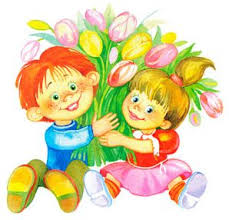 